PELICAN CROSSING SIGNALS Colour the man the correct colour – you will need red and green pens or pencils 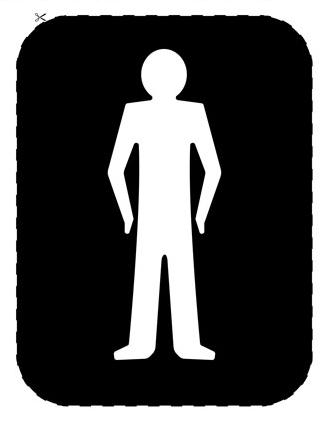 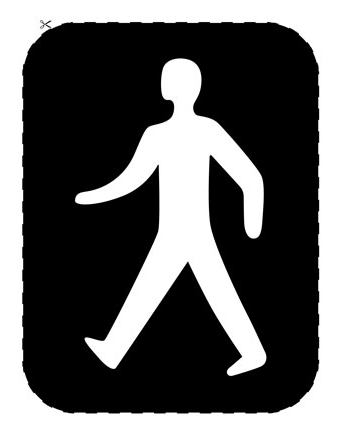 